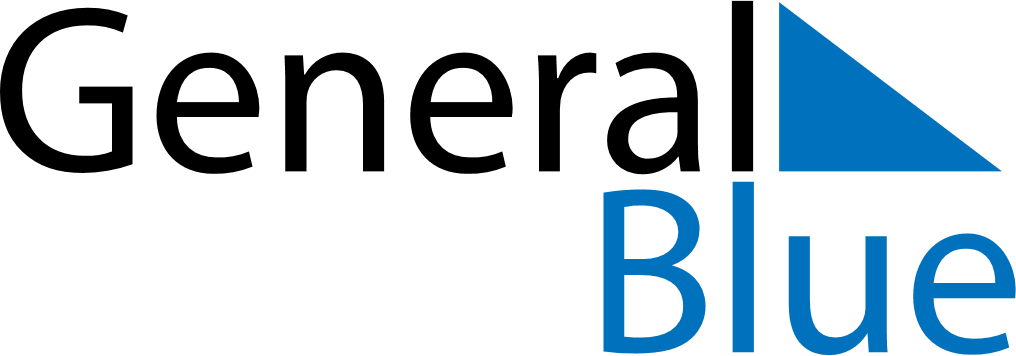 November 2024November 2024November 2024November 2024November 2024November 2024Hol, Viken, NorwayHol, Viken, NorwayHol, Viken, NorwayHol, Viken, NorwayHol, Viken, NorwayHol, Viken, NorwaySunday Monday Tuesday Wednesday Thursday Friday Saturday 1 2 Sunrise: 7:52 AM Sunset: 4:28 PM Daylight: 8 hours and 36 minutes. Sunrise: 7:54 AM Sunset: 4:26 PM Daylight: 8 hours and 31 minutes. 3 4 5 6 7 8 9 Sunrise: 7:57 AM Sunset: 4:23 PM Daylight: 8 hours and 26 minutes. Sunrise: 7:59 AM Sunset: 4:20 PM Daylight: 8 hours and 20 minutes. Sunrise: 8:02 AM Sunset: 4:18 PM Daylight: 8 hours and 15 minutes. Sunrise: 8:05 AM Sunset: 4:15 PM Daylight: 8 hours and 10 minutes. Sunrise: 8:07 AM Sunset: 4:13 PM Daylight: 8 hours and 5 minutes. Sunrise: 8:10 AM Sunset: 4:10 PM Daylight: 7 hours and 59 minutes. Sunrise: 8:13 AM Sunset: 4:08 PM Daylight: 7 hours and 54 minutes. 10 11 12 13 14 15 16 Sunrise: 8:15 AM Sunset: 4:05 PM Daylight: 7 hours and 49 minutes. Sunrise: 8:18 AM Sunset: 4:03 PM Daylight: 7 hours and 44 minutes. Sunrise: 8:21 AM Sunset: 4:00 PM Daylight: 7 hours and 39 minutes. Sunrise: 8:23 AM Sunset: 3:58 PM Daylight: 7 hours and 34 minutes. Sunrise: 8:26 AM Sunset: 3:56 PM Daylight: 7 hours and 29 minutes. Sunrise: 8:28 AM Sunset: 3:53 PM Daylight: 7 hours and 24 minutes. Sunrise: 8:31 AM Sunset: 3:51 PM Daylight: 7 hours and 20 minutes. 17 18 19 20 21 22 23 Sunrise: 8:34 AM Sunset: 3:49 PM Daylight: 7 hours and 15 minutes. Sunrise: 8:36 AM Sunset: 3:47 PM Daylight: 7 hours and 10 minutes. Sunrise: 8:39 AM Sunset: 3:45 PM Daylight: 7 hours and 6 minutes. Sunrise: 8:41 AM Sunset: 3:43 PM Daylight: 7 hours and 1 minute. Sunrise: 8:44 AM Sunset: 3:41 PM Daylight: 6 hours and 57 minutes. Sunrise: 8:46 AM Sunset: 3:39 PM Daylight: 6 hours and 52 minutes. Sunrise: 8:49 AM Sunset: 3:37 PM Daylight: 6 hours and 48 minutes. 24 25 26 27 28 29 30 Sunrise: 8:51 AM Sunset: 3:35 PM Daylight: 6 hours and 44 minutes. Sunrise: 8:53 AM Sunset: 3:33 PM Daylight: 6 hours and 40 minutes. Sunrise: 8:56 AM Sunset: 3:32 PM Daylight: 6 hours and 35 minutes. Sunrise: 8:58 AM Sunset: 3:30 PM Daylight: 6 hours and 32 minutes. Sunrise: 9:00 AM Sunset: 3:28 PM Daylight: 6 hours and 28 minutes. Sunrise: 9:02 AM Sunset: 3:27 PM Daylight: 6 hours and 24 minutes. Sunrise: 9:05 AM Sunset: 3:25 PM Daylight: 6 hours and 20 minutes. 